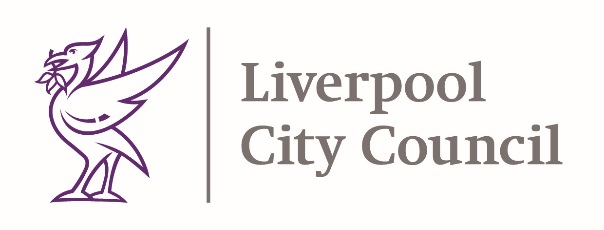 Suppliers should note that this is an “Online Application” which should be completed on the Chest. During this first stage of the procurement the only document we require Applicants to complete and upload onto the Portal is the document entitled “General Rates and Info”. Vehicle, Licensing and Driver List Appendices are for information purposes only at the moment and will only be required if and when your organisation wins a contract at stage 2 of this procurement process.  